Publicado en  el 06/11/2013 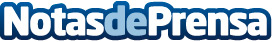 España organiza en Cáceres un simulacro internacional de accidente nuclearEl entorno de la central nuclear de Almaraz acoge desde hoy y hasta el 7 de noviembre un ejercicio europeo de simulacro de accidente nuclear clasificado como nivel IV (accidente nuclear de alcance local) en la Escala Internacional de Sucesos Nucleares (INES).Datos de contacto:Foro NuclearNota de prensa publicada en: https://www.notasdeprensa.es/espana-organiza-en-caceres-un-simulacro_1 Categorias: Extremadura Otras Industrias http://www.notasdeprensa.es